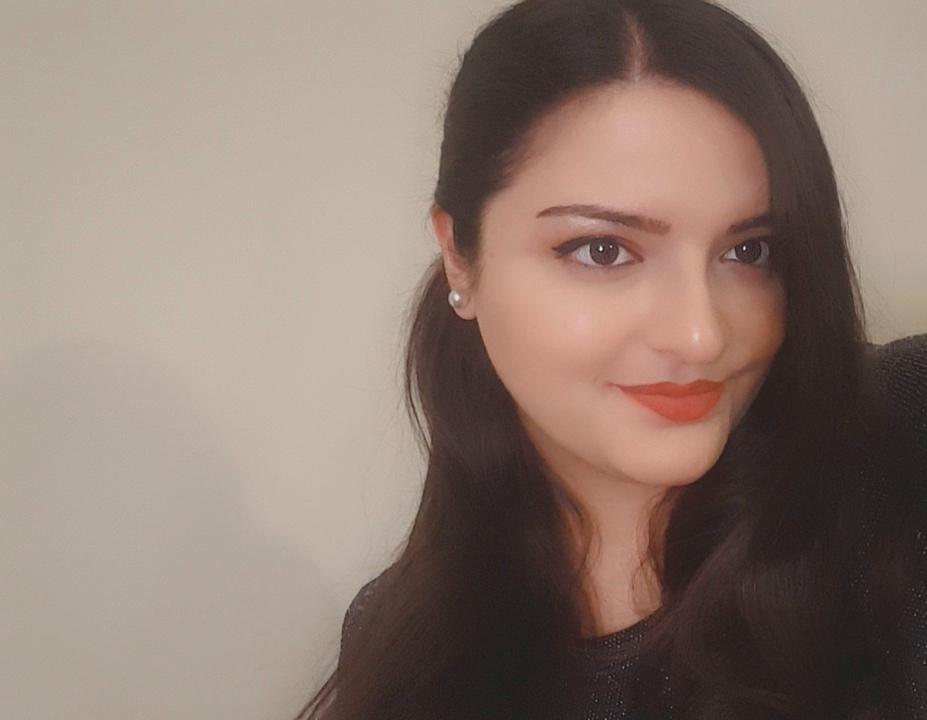 Je tiens à remercier le club Rotary France pour son aide et sa générosité. Le don des tablettes a aidé les étudiants à la Filière Francophone de Droit de l'Université Libanaise, à poursuivre les cours en ligne, durant les temps difficiles que le Liban traverse surtout avec que les deux crises sanitaires et économiques exceptionnelles, ce qui nous a forcé à continuer nos cours en ligne. Par cette initiative le club Rotary nous a aidé à surmonter ces difficultés et nous a simplifié la vie en tant qu'étudiants en assurant que chaque étudiant a les moyens nécessaires pour poursuivre ses cours.Avec toute ma reconnaissance.Bien amicalement, 

Hanan Zaatari
Étudiante en L3 à la Filière Francophone de Droit de l'Université Libanaise
Adresse électronique : h.zaatari@ul.edu.lb